.S1: Side Together, Shuffle Forward, Side Together, Shuffle Back.S2: Back Rock, Recover, 1/2 Shuffle, Back Rock, Recover, Cross, Point.S3: Cross, Point, Back, Sweep, Back, Sweep, Back Rock, Recover.S4: 1/2 Shuffle,  Back Rock, Forward Rock, Coaster Cross.S5: Chasse Right, Back Rock, Recover, Side, Behind, 1/2, Brush.S6: Chasse Right, Back Rock, Recover, Kick Ball Cross. Side, Touch.S7: 1/2 Monterey Turn, Side, Touch, Kick Ball Cross.S8: Chasse Right, Rock Back, Recover , Step, 1/2 Pivot, Walk, Walk.Restart with Change of Step on Walls 3 & 5Dance up to and including count 6 Section 4 then replace counts (7&8) with 7-8 Rock back on Left, recover forward on Right. Then Restart start from beginning.You're A Heatwave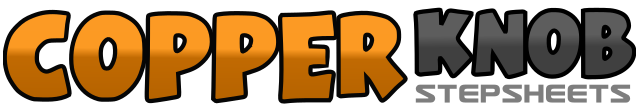 .......Count:64Wall:2Level:Improver / Intermediate.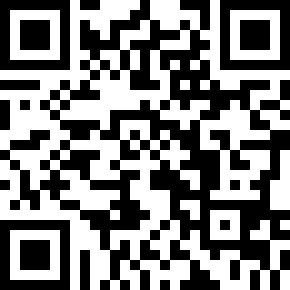 Choreographer:Neville Fitzgerald (UK) & Julie Harris (UK) - October 2015Neville Fitzgerald (UK) & Julie Harris (UK) - October 2015Neville Fitzgerald (UK) & Julie Harris (UK) - October 2015Neville Fitzgerald (UK) & Julie Harris (UK) - October 2015Neville Fitzgerald (UK) & Julie Harris (UK) - October 2015.Music:Heatwave - Katrina Woolverton : (iTunes)Heatwave - Katrina Woolverton : (iTunes)Heatwave - Katrina Woolverton : (iTunes)Heatwave - Katrina Woolverton : (iTunes)Heatwave - Katrina Woolverton : (iTunes)........1-2Step Left to Left side, step Right next to Left.3&4Step forward on Left, Step Right next to Left, step forward on Left.5-6Step Right to Right Side.step Left next Right.7&8Step back on Right, step Left next to Right, step back on Right.1-2Rock back on Left, recover on Right.3&4Make 1/4 turn to Right stepping Left to Left side, step Right next to Left, make 1/4 turn Right stepping back on Left.5-6Rock back on Right, recover on Left.7-8Cross step Right across Left, point Left to Left side.1-2Cross step Left across Right, point Right to Right side.3-4Step back on Right, sweep Left from front to back.5-6Step back on Left, sweep Right from front to back.7-8Rock back on Right, recover on Left.1&2Make 1/4 turn to Left stepping Right to Right side, step Left next to Right, make 1/4 turn to Left stepping back on Right.3-4Rock back on Left, recover on Right.5-6Rock forward on Left, recover on Right.7&8Step back on Left, step Right next to Left, cross step Left across Right.1&2Step Right to Right side, step Left next to Right, step Right to Right side.3-4Cross rock Left behind Right, recover on  Right.5-6Step Left to Left side, cross step Right behind Left.7-8Make 1/2 turn to Left stepping forward on Left, brush Right next to Left.1&2Step Right to Right side, step Left next to Right, step Right to Right side.3-4Cross rock Left behind Right, recover on Right.5&6Kick Left to Left diagonal, step Left to Left side, cross step Right across Left.7-8Step Left to Left side, touch Right next to Left.1-2Point Right to Right side, make 1/2 turn to Right stepping Right next to Left.3-4Point Left to Left side, touch Left next to Right.5-6Step Left to Left side, touch Right next to Left.7&8Kick Right to Right diagonal, step Right next to Left, cross step Left across Right.1&2Step Right to Right side, step Left next to Right, step Right to Right side.3-4Rock back on Left, recover on Right,5-6Step forward on Left make 1/2 pivot turn to Right.7-8Walk forward L-R.